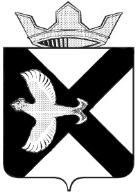 ДУМА МУНИЦИПАЛЬНОГО ОБРАЗОВАНИЯПОСЕЛОК БОРОВСКИЙРЕШЕНИЕ26 мая 2021 г.						                                        № 126 рп. Боровский                                                 Тюменского муниципального районаО внесении изменений в решение Боровской поселковой Думы от 29.08.2018 № 468 «Об утверждении Правил благоустройства территории муниципального образования поселок Боровский» (с изменениями от 26.08.2020 №736)В соответствии Градостроительным кодексом Российской Федерации,  статьями 14, 45.1 Федерального закона от 06.10.2003 № 131-ФЗ «Об общих принципах организации местного самоуправления в Российской Федерации», Законом Тюменской области от 02.07.2018 №67 «О внесении изменения в Закон Тюменской области «О регулировании градостроительной деятельности в Тюменской области», уставом муниципального образования поселок Боровский, Дума  муниципального образования поселок БоровскийРЕШИЛА:1. Внести в решение думы от 29.08.2018 № 468 «Об утверждении Правил благоустройства территории муниципального образования поселок Боровский» (далее – решение) следующие изменения:в приложении к решению:1) пункт 1.3 раздела 1 дополнить абзацем седьмым следующего содержания:«- места, предназначенные для размещения похоронных принадлежностей на территории муниципального образования поселок Боровский – мемориальные комплексы (памятники и обелиски), кладбища и иные места погребения, расположенные на территории муниципального образования поселок Боровский»;2) раздел 4 дополнить пунктом 4.3 следующего содержания:«4.3. На территории муниципального образования поселок Боровский запрещается размещение элементов благоустройства, являющихся похоронными принадлежностями, вне мест, предназначенных для этих целей.»;3) пункт 6.7 раздела 6 изложить в следующей редакции:«6.7. Снос зеленых насаждений на территории муниципального образования поселок Боровский осуществляется на основании письменного разрешения, выданного администрацией (далее - порубочный билет). Требования настоящего абзаца распространяются на земельные участки, находящиеся в муниципальной собственности муниципального образования поселок Боровский, в муниципальной собственности Тюменского муниципального района в случае передачи полномочий на основании соглашения, а также на земельные участки, государственная собственность на которые не разграничена, на территории муниципального образования поселок Боровский (далее - земельные участки).Порубочный билет выдается заинтересованным лицам, как при условии возмещения восстановительной стоимости зеленых насаждений, так и без возмещения данной восстановительной стоимости. Случаи осуществления сноса зеленых насаждений на основании порубочного билета, а также случаи, когда оформление порубочного билета для осуществления сноса зеленых насаждений не требуется, условия оплаты восстановительной стоимости устанавливаются администрацией.Администрацией, в случае обращения физического или юридического лица с соответствующим заявлением, принимается решение о выдаче порубочного билета, о внесении изменений в него, о продлении срока выполнения работ по сносу зеленых насаждений или об отказе выдаче порубочного билета или о внесении вышеуказанных изменений.Перечень документов, необходимых для рассмотрения заявления о выдаче порубочного билета, о внесении изменений в него, о продлении срока выполнения работ по сносу зеленых насаждений или об отказе выдаче порубочного билета или о внесении вышеуказанных изменений, сроки и порядок рассмотрения данного заявления устанавливаются администрацией»;4) раздел 7 дополнить пунктом 7.11 следующего содержания:«7.11. На фасадах зданий, строений, сооружений запрещается размещение похоронных принадлежностей».2. Обнародовать настоящее решение посредством размещения на информационных стендах в местах, установленных администрацией муниципального образования поселок Боровский и разместить его на официальном сайте администрации муниципального образования поселок Боровский в информационно-телекоммуникационной сети «Интернет».3. Контроль за исполнением настоящего решения возложить на постоянную комиссию Думы муниципального образования поселок Боровский по экономическому развитию, бюджету, финансам, налогам, местному самоуправлению и правотворчеству.Председатель Думы                                                                      В.Н. СамохваловГлава муниципального образования                            		    С.В. Сычева